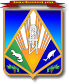 МУНИЦИПАЛЬНОЕ ОБРАЗОВАНИЕХАНТЫ-МАНСИЙСКИЙ РАЙОНХанты-Мансийский автономный округ – ЮграАДМИНИСТРАЦИЯ ХАНТЫ-МАНСИЙСКОГО РАЙОНАП О С Т А Н О В Л Е Н И Еот 29.12.2014         			                                                          № 351г. Ханты-МансийскО внесении изменений в постановлениеадминистрации Ханты-Мансийского района от 30.09.2013 № 230 «Об утверждении муниципальной программы Ханты-Мансийского района «Развитие гражданского обществаХанты-Мансийского района на 2014 – 2016 годы и на плановый период до 2017 года»	В соответствии с решением Думы  Ханты-Мансийского района                      от 25.09.2014 № 377 «О внесении изменений в решение Думы  Ханты-Мансийского района от 20.12.2013 № 303 «О бюджете Ханты-Мансийского района на 2014 год и плановый период 2015 и 2016 годов», постановлением администрации Ханты-Мансийского района                            от 09.08.2013 № 199 «О программах Ханты-Мансийского района»:	1. Внести в постановление администрации Ханты-Мансийского района от 30.09.2013 № 230 «Об утверждении муниципальной программы Ханты-Мансийского района «Развитие  гражданского общества Ханты-Мансийского района на 2014 – 2016 годы и на плановый период                             до 2017 года» следующие изменения:1.1. В заголовке, по тексту постановления и приложения                              к постановлению слова «на 2014 – 2016 годы и на плановый период                   до 2017 года» заменить словами «на 2014 – 2017 годы».1.2. В приложении к постановлению: 1.2.1. В разделе 1 «Паспорт муниципальной программы Ханты-Мансийского района «Развитие гражданского общества Ханты-Мансийского района на 2014 – 2017 годы» строку «Объемы и источники финансирования муниципальной программы» изложить в новой редакции:«                                                                                                                               ».1.2.2. Раздел 5 «Обоснование ресурсного обеспечения муниципальной программы изложить в новой редакции: «Раздел 5. Обоснование ресурсного обеспечения муниципальной программыОбщий объем – 4611,0 тыс. рублей, средства бюджета Ханты-Мансийского района: 2014 год – 1611,0 тыс. рублей;2015 год – 0,0 тыс. рублей; 2016 год – 1500,0 тыс. рублей;2017 год – 1500,0 тыс. рублей.».1.2.3. Приложение 1 к программе «Система показателей, характеризующих результаты реализации муниципальной программы»                 и приложение 2 к программе изложить в редакции согласно приложению          к настоящему постановлению.2. Опубликовать настоящее постановление в газете «Наш район»                       и разместить на официальном сайте администрации Ханты-Мансийского района.3. Контроль за выполнением постановления возложить                             на заместителя главы администрации района по социальным вопросам.Глава администрацииХанты-Мансийского района                                                           В.Г.УсмановПриложение к постановлению администрацииХанты-Мансийского районаот 29.12.2014 № 351 «Приложение 1 к программеСистема показателей, характеризующих результаты реализации муниципальной программы	Наименование муниципальной программы и срок ее реализации: «Развитие гражданского общества                                  Ханты-Мансийского района на 2014 –2017 годы».	Координатор муниципальной программы: комитет культуре, спорту и социальной политике                                     администрации Ханты-Мансийского района.Приложение  2 к программеОСНОВНЫЕ ПРОГРАММНЫЕ МЕРОПРИЯТИЯ».Объемы и источники финансированиямуниципальной программы общий объем – 4611,0 тыс. рублей, средства бюджета Ханты-Мансийского района:2014 год – 1611,0 тыс. рублей;2015 год – 0,0 тыс. рублей; 2016 год – 1500,0 тыс. рублей;2017 год – 1500,0 тыс. рублей№п/пНаименование показателей результатовБазовый показатель на начало реализации программыЗначения показателя по годамЗначения показателя по годамЗначения показателя по годамЗначения показателя по годамЦелевоезначение показателя на момент окончания действия программы№п/пНаименование показателей результатовБазовый показатель на начало реализации программы2014год2015год2016год2017 годЦелевоезначение показателя на момент окончания действия программы123456781.Показатели непосредственных результатов1.1.Численность работников и добровольцев социально ориентированных некоммерческих организаций, внесенных в государственный реестр социально ориентированных некоммерческих организаций, осуществляющих деятельность в Ханты-Мансийском районе (чел.)5070708080801.2.Количество социально значимых проектов некоммерческих  организаций (шт.)201006661.3.Количество социально ориентированных некоммерческих организаций, внесенных в государственный реестр социально ориентированных689101212некоммерческих организаций, осуществляющих деятельность в Ханты-Мансийском районе  (шт.)1.4.Количество информационных сообщений в средствах массовой информации Ханты-Мансийского района о планах и достижениях                  в области поддержки социально ориентированных негосударственных некоммерческих организаций (ед.)454004045452.Показатели конечных результатов2.1.Доля граждан, охваченных проектами социально ориентированных некоммерческих организаций,  поддержанных в рамках программы                (в % по категориям), из них:303003035352.1.1.Доля охваченных проектами  граждан пожилого возраста к общему количеству зарегистрированных в  Ханты-Мансийском районе  граждан пожилого возраста (%)303503538382.1.2.Доля охваченных проектами  инвалидов к общему количеству инвалидов  Ханты-Мансийского района (%)303303538382.1.3.Доля охваченных проектами детей и молодежи к общему  количеству детей и молодежи, проживающих в  Ханты-Мансийском районе (%)151702025252.1.4.Доля граждан Ханты-Мансийского района, охваченных проектами                (за исключением граждан пожилого возраста, инвалидов, детей                      и молодежи) (%)15100152020№  
п/пМероприятия муниципальной
программыМероприятия муниципальной
программыМероприятия муниципальной
программыМуниципальный
заказчикМуниципальный
заказчикМуниципальный
заказчикМуниципальный
заказчикМуниципальный
заказчикИсточники    
финансированияФинансовые затраты на реализацию                (тыс. рублей)Финансовые затраты на реализацию                (тыс. рублей)Финансовые затраты на реализацию                (тыс. рублей)Финансовые затраты на реализацию                (тыс. рублей)Финансовые затраты на реализацию                (тыс. рублей)Финансовые затраты на реализацию                (тыс. рублей)Финансовые затраты на реализацию                (тыс. рублей)Финансовые затраты на реализацию                (тыс. рублей)Финансовые затраты на реализацию                (тыс. рублей)Финансовые затраты на реализацию                (тыс. рублей)Финансовые затраты на реализацию                (тыс. рублей)Исполнители
муниципаль-ной программы№  
п/пМероприятия муниципальной
программыМероприятия муниципальной
программыМероприятия муниципальной
программыМуниципальный
заказчикМуниципальный
заказчикМуниципальный
заказчикМуниципальный
заказчикМуниципальный
заказчикИсточники    
финансированиявсеговсегов том числев том числев том числев том числев том числев том числев том числев том числев том числеИсполнители
муниципаль-ной программы№  
п/пМероприятия муниципальной
программыМероприятия муниципальной
программыМероприятия муниципальной
программыМуниципальный
заказчикМуниципальный
заказчикМуниципальный
заказчикМуниципальный
заказчикМуниципальный
заказчикИсточники    
финансированиявсеговсего2014год2014год2015год2015год2015год2016год2016год2017год2017годИсполнители
муниципаль-ной программы12223333345566777889910Цель 1. Обеспечение эффективности и финансовой устойчивости социально ориентированных некоммерческих        Цель 1. Обеспечение эффективности и финансовой устойчивости социально ориентированных некоммерческих        Цель 1. Обеспечение эффективности и финансовой устойчивости социально ориентированных некоммерческих        Цель 1. Обеспечение эффективности и финансовой устойчивости социально ориентированных некоммерческих        Цель 1. Обеспечение эффективности и финансовой устойчивости социально ориентированных некоммерческих        Цель 1. Обеспечение эффективности и финансовой устойчивости социально ориентированных некоммерческих        Цель 1. Обеспечение эффективности и финансовой устойчивости социально ориентированных некоммерческих        Цель 1. Обеспечение эффективности и финансовой устойчивости социально ориентированных некоммерческих        Цель 1. Обеспечение эффективности и финансовой устойчивости социально ориентированных некоммерческих        Цель 1. Обеспечение эффективности и финансовой устойчивости социально ориентированных некоммерческих        Цель 1. Обеспечение эффективности и финансовой устойчивости социально ориентированных некоммерческих        Цель 1. Обеспечение эффективности и финансовой устойчивости социально ориентированных некоммерческих        Цель 1. Обеспечение эффективности и финансовой устойчивости социально ориентированных некоммерческих        Цель 1. Обеспечение эффективности и финансовой устойчивости социально ориентированных некоммерческих        Цель 1. Обеспечение эффективности и финансовой устойчивости социально ориентированных некоммерческих        Цель 1. Обеспечение эффективности и финансовой устойчивости социально ориентированных некоммерческих        Цель 1. Обеспечение эффективности и финансовой устойчивости социально ориентированных некоммерческих        Цель 1. Обеспечение эффективности и финансовой устойчивости социально ориентированных некоммерческих        Цель 1. Обеспечение эффективности и финансовой устойчивости социально ориентированных некоммерческих        Цель 1. Обеспечение эффективности и финансовой устойчивости социально ориентированных некоммерческих        Комитет       организацийорганизацийорганизацийорганизацийорганизацийорганизацийорганизацийорганизацийорганизацийорганизацийорганизацийорганизацийорганизацийорганизацийорганизацийорганизацийорганизацийорганизацийорганизацийпо  культуре, спорту и социальной политике Подпрограмма I  «Поддержка социально ориентированных некоммерческих организаций»Подпрограмма I  «Поддержка социально ориентированных некоммерческих организаций»Подпрограмма I  «Поддержка социально ориентированных некоммерческих организаций»Подпрограмма I  «Поддержка социально ориентированных некоммерческих организаций»Подпрограмма I  «Поддержка социально ориентированных некоммерческих организаций»Подпрограмма I  «Поддержка социально ориентированных некоммерческих организаций»Подпрограмма I  «Поддержка социально ориентированных некоммерческих организаций»Подпрограмма I  «Поддержка социально ориентированных некоммерческих организаций»Подпрограмма I  «Поддержка социально ориентированных некоммерческих организаций»Подпрограмма I  «Поддержка социально ориентированных некоммерческих организаций»Подпрограмма I  «Поддержка социально ориентированных некоммерческих организаций»Подпрограмма I  «Поддержка социально ориентированных некоммерческих организаций»Подпрограмма I  «Поддержка социально ориентированных некоммерческих организаций»Подпрограмма I  «Поддержка социально ориентированных некоммерческих организаций»Подпрограмма I  «Поддержка социально ориентированных некоммерческих организаций»Подпрограмма I  «Поддержка социально ориентированных некоммерческих организаций»Подпрограмма I  «Поддержка социально ориентированных некоммерческих организаций»Подпрограмма I  «Поддержка социально ориентированных некоммерческих организаций»Подпрограмма I  «Поддержка социально ориентированных некоммерческих организаций»по  культуре, спорту и социальной политике Задача 1. Обеспечение прозрачной и конкурентной системы государственной поддержки социально ориентированных некоммерческих организацийЗадача 1. Обеспечение прозрачной и конкурентной системы государственной поддержки социально ориентированных некоммерческих организацийЗадача 1. Обеспечение прозрачной и конкурентной системы государственной поддержки социально ориентированных некоммерческих организацийЗадача 1. Обеспечение прозрачной и конкурентной системы государственной поддержки социально ориентированных некоммерческих организацийЗадача 1. Обеспечение прозрачной и конкурентной системы государственной поддержки социально ориентированных некоммерческих организацийЗадача 1. Обеспечение прозрачной и конкурентной системы государственной поддержки социально ориентированных некоммерческих организацийЗадача 1. Обеспечение прозрачной и конкурентной системы государственной поддержки социально ориентированных некоммерческих организацийЗадача 1. Обеспечение прозрачной и конкурентной системы государственной поддержки социально ориентированных некоммерческих организацийЗадача 1. Обеспечение прозрачной и конкурентной системы государственной поддержки социально ориентированных некоммерческих организацийЗадача 1. Обеспечение прозрачной и конкурентной системы государственной поддержки социально ориентированных некоммерческих организацийЗадача 1. Обеспечение прозрачной и конкурентной системы государственной поддержки социально ориентированных некоммерческих организацийЗадача 1. Обеспечение прозрачной и конкурентной системы государственной поддержки социально ориентированных некоммерческих организацийЗадача 1. Обеспечение прозрачной и конкурентной системы государственной поддержки социально ориентированных некоммерческих организацийЗадача 1. Обеспечение прозрачной и конкурентной системы государственной поддержки социально ориентированных некоммерческих организацийЗадача 1. Обеспечение прозрачной и конкурентной системы государственной поддержки социально ориентированных некоммерческих организацийЗадача 1. Обеспечение прозрачной и конкурентной системы государственной поддержки социально ориентированных некоммерческих организацийЗадача 1. Обеспечение прозрачной и конкурентной системы государственной поддержки социально ориентированных некоммерческих организацийЗадача 1. Обеспечение прозрачной и конкурентной системы государственной поддержки социально ориентированных некоммерческих организацийЗадача 1. Обеспечение прозрачной и конкурентной системы государственной поддержки социально ориентированных некоммерческих организацийпо  культуре, спорту и социальной политике 1.1.Оказание финансовой поддержки социально ориентированным  некоммерческим организациям путем предоставления на конкурсной основе субсидий:Оказание финансовой поддержки социально ориентированным  некоммерческим организациям путем предоставления на конкурсной основе субсидий:Комитет по  культуре, спорту и социальной политикеКомитет по  культуре, спорту и социальной политикеКомитет по  культуре, спорту и социальной политикевсего           всего           всего           всего           46114611161116110001500150015001500по  культуре, спорту и социальной политике 1.1.Оказание финансовой поддержки социально ориентированным  некоммерческим организациям путем предоставления на конкурсной основе субсидий:Оказание финансовой поддержки социально ориентированным  некоммерческим организациям путем предоставления на конкурсной основе субсидий:Комитет по  культуре, спорту и социальной политикеКомитет по  культуре, спорту и социальной политикеКомитет по  культуре, спорту и социальной политикебюджет района   бюджет района   бюджет района   бюджет района   46114611161116110001500150015001500по  культуре, спорту и социальной политике 1.1.1.Проведение конкурса проектов по повышению уровня правосознанияграждан, оказанию юридической помощи на безвозмездной илильготной основе гражданам и некоммерческим  организациям,деятельности по защите прав и свобод человека Проведение конкурса проектов по повышению уровня правосознанияграждан, оказанию юридической помощи на безвозмездной илильготной основе гражданам и некоммерческим  организациям,деятельности по защите прав и свобод человека Комитет по  культуре, спорту и социальной политикеКомитет по  культуре, спорту и социальной политикеКомитет по  культуре, спорту и социальной политикевсеговсеговсеговсего00000000000Комитет            по  культуре, спорту и социальной политике1.1.1.Проведение конкурса проектов по повышению уровня правосознанияграждан, оказанию юридической помощи на безвозмездной илильготной основе гражданам и некоммерческим  организациям,деятельности по защите прав и свобод человека Проведение конкурса проектов по повышению уровня правосознанияграждан, оказанию юридической помощи на безвозмездной илильготной основе гражданам и некоммерческим  организациям,деятельности по защите прав и свобод человека Комитет по  культуре, спорту и социальной политикеКомитет по  культуре, спорту и социальной политикеКомитет по  культуре, спорту и социальной политикебюджет районабюджет районабюджет районабюджет района00000000000Комитет            по  культуре, спорту и социальной политике1.1.2.Проведение конкурса проектов социально ориентированных некоммерческих организаций, направленных на повышение         качества жизни людей пожилого возрастаПроведение конкурса проектов социально ориентированных некоммерческих организаций, направленных на повышение         качества жизни людей пожилого возрастаКомитет по  культуре, спорту и социальной политикеКомитет по  культуре, спорту и социальной политикеКомитет по  культуре, спорту и социальной политикевсего           всего           всего           всего           14311431631631000400400400400Комитет по  культуре, спорту и социальной политике1.1.2.Проведение конкурса проектов социально ориентированных некоммерческих организаций, направленных на повышение         качества жизни людей пожилого возрастаПроведение конкурса проектов социально ориентированных некоммерческих организаций, направленных на повышение         качества жизни людей пожилого возрастаКомитет по  культуре, спорту и социальной политикеКомитет по  культуре, спорту и социальной политикеКомитет по  культуре, спорту и социальной политикебюджет района   бюджет района   бюджет района   бюджет района   14311431631631000400400400400Комитет по  культуре, спорту и социальной политике1.1.3.Проведение конкурса проектов социально ориентированных некоммерческих организаций, направленных на социальную    адаптацию инвалидов и их семейПроведение конкурса проектов социально ориентированных некоммерческих организаций, направленных на социальную    адаптацию инвалидов и их семейКомитет по  культуре, спорту и социальной политикеКомитет по  культуре, спорту и социальной политикеКомитет по  культуре, спорту и социальной политикевсего           всего           всего           всего           12001200400400000400400400400Комитет         по  культуре, спорту и социальной политике1.1.3.Проведение конкурса проектов социально ориентированных некоммерческих организаций, направленных на социальную    адаптацию инвалидов и их семейПроведение конкурса проектов социально ориентированных некоммерческих организаций, направленных на социальную    адаптацию инвалидов и их семейКомитет по  культуре, спорту и социальной политикеКомитет по  культуре, спорту и социальной политикеКомитет по  культуре, спорту и социальной политикебюджет района   бюджет района   бюджет района   бюджет района   12001200400400000400400400400Комитет         по  культуре, спорту и социальной политике1.1.4.Проведение конкурса проектов по поддержанию межнационального               и межконфессионального мира                    и согласия, развитию межнационального сотрудничестваПроведение конкурса проектов по поддержанию межнационального               и межконфессионального мира                    и согласия, развитию межнационального сотрудничестваКомитет по  культуре, спортуи социальной политикеКомитет по  культуре, спортуи социальной политикеКомитет по  культуре, спортуи социальной политикевсего           всего           всего           всего           600600200200000200200200200Комитет         по  культуре, спорту и социальной политике1.1.4.Проведение конкурса проектов по поддержанию межнационального               и межконфессионального мира                    и согласия, развитию межнационального сотрудничестваПроведение конкурса проектов по поддержанию межнационального               и межконфессионального мира                    и согласия, развитию межнационального сотрудничестваКомитет по  культуре, спортуи социальной политикеКомитет по  культуре, спортуи социальной политикеКомитет по  культуре, спортуи социальной политикебюджет района   бюджет района   бюджет района   бюджет района   600600200200000200200200200Комитет         по  культуре, спорту и социальной политике1.1.5.Проведение конкурса проектов                в сфере подготовки населения                  к преодолению последствий стихийных бедствий, экологических, техногенных и иных катастроф,                   к предотвращению несчастных случаев; оказание помощи пострадавшим в результате катастроф            и конфликтовПроведение конкурса проектов                в сфере подготовки населения                  к преодолению последствий стихийных бедствий, экологических, техногенных и иных катастроф,                   к предотвращению несчастных случаев; оказание помощи пострадавшим в результате катастроф            и конфликтовКомитет по  культуре, спорту и социальной политикеКомитет по  культуре, спорту и социальной политикеКомитет по  культуре, спорту и социальной политикевсего           всего           всего           всего           00000000000Комитет       по  культуре, спорту и социальной политике1.1.5.Проведение конкурса проектов                в сфере подготовки населения                  к преодолению последствий стихийных бедствий, экологических, техногенных и иных катастроф,                   к предотвращению несчастных случаев; оказание помощи пострадавшим в результате катастроф            и конфликтовПроведение конкурса проектов                в сфере подготовки населения                  к преодолению последствий стихийных бедствий, экологических, техногенных и иных катастроф,                   к предотвращению несчастных случаев; оказание помощи пострадавшим в результате катастроф            и конфликтовКомитет по  культуре, спорту и социальной политикеКомитет по  культуре, спорту и социальной политикеКомитет по  культуре, спорту и социальной политикебюджет района   бюджет района   бюджет района   бюджет района   00000000000Комитет       по  культуре, спорту и социальной политике1.1.6.Проведение конкурса проектов                 по содержанию объектов                         и территорий, имеющих        историческое, культовое,               культурное или природоохранное значение, и мест захороненийПроведение конкурса проектов                 по содержанию объектов                         и территорий, имеющих        историческое, культовое,               культурное или природоохранное значение, и мест захороненийКомитет по  культуре, спорту и социальной политикеКомитет по  культуре, спорту и социальной политикеКомитет по  культуре, спорту и социальной политикевсеговсеговсеговсего60060000000300300300300Комитет       по  культуре, спорту и социальной политике1.1.6.Проведение конкурса проектов                 по содержанию объектов                         и территорий, имеющих        историческое, культовое,               культурное или природоохранное значение, и мест захороненийПроведение конкурса проектов                 по содержанию объектов                         и территорий, имеющих        историческое, культовое,               культурное или природоохранное значение, и мест захороненийКомитет по  культуре, спорту и социальной политикеКомитет по  культуре, спорту и социальной политикеКомитет по  культуре, спорту и социальной политикебюджет района   бюджет района   бюджет района   бюджет района   60060000000300300300300Комитет       по  культуре, спорту и социальной политике1.1.7.Проведение конкурса проектов социально ориентированных некоммерческих организаций                   в области образования,          просвещения, науки, культуры, искусства, здравоохранения, профилактики и охраны здоровья граждан, пропаганды здорового     образа жизни, улучшения           морально-психологического    состояния граждан, физической культуры и спорта, а также  содействие духовному развитию личностиПроведение конкурса проектов социально ориентированных некоммерческих организаций                   в области образования,          просвещения, науки, культуры, искусства, здравоохранения, профилактики и охраны здоровья граждан, пропаганды здорового     образа жизни, улучшения           морально-психологического    состояния граждан, физической культуры и спорта, а также  содействие духовному развитию личностиКомитет по  культуре, спорту и социальной политикеКомитет по  культуре, спорту и социальной политикеКомитет по  культуре, спорту и социальной политикевсеговсеговсеговсего350350150150000100100100100Комитет по  культуре, спорту и социальнойполитике1.1.7.Проведение конкурса проектов социально ориентированных некоммерческих организаций                   в области образования,          просвещения, науки, культуры, искусства, здравоохранения, профилактики и охраны здоровья граждан, пропаганды здорового     образа жизни, улучшения           морально-психологического    состояния граждан, физической культуры и спорта, а также  содействие духовному развитию личностиПроведение конкурса проектов социально ориентированных некоммерческих организаций                   в области образования,          просвещения, науки, культуры, искусства, здравоохранения, профилактики и охраны здоровья граждан, пропаганды здорового     образа жизни, улучшения           морально-психологического    состояния граждан, физической культуры и спорта, а также  содействие духовному развитию личностиКомитет по  культуре, спорту и социальной политикеКомитет по  культуре, спорту и социальной политикеКомитет по  культуре, спорту и социальной политикебюджет районабюджет районабюджет районабюджет района350350150150000100100100100Комитет по  культуре, спорту и социальнойполитике1.1.8.Проведение конкурса проектов, направленных на профилактику социально опасных форм поведениягражданПроведение конкурса проектов, направленных на профилактику социально опасных форм поведениягражданКомитет по  культуре, спорту и социальной политикеКомитет по  культуре, спорту и социальной политикеКомитет по  культуре, спорту и социальной политикевсего           всего           всего           всего           00000000000Комитет по  культуре, спорту и социальной политике1.1.8.Проведение конкурса проектов, направленных на профилактику социально опасных форм поведениягражданПроведение конкурса проектов, направленных на профилактику социально опасных форм поведениягражданКомитет по  культуре, спорту и социальной политикеКомитет по  культуре, спорту и социальной политикеКомитет по  культуре, спорту и социальной политикебюджет района   бюджет района   бюджет района   бюджет района   00000000000Комитет по  культуре, спорту и социальной политике1.1.8.Проведение конкурса проектов, направленных на профилактику социально опасных форм поведениягражданПроведение конкурса проектов, направленных на профилактику социально опасных форм поведениягражданКомитет по  культуре, спорту и социальной политикеКомитет по  культуре, спорту и социальной политикеКомитет по  культуре, спорту и социальной политикеКомитет по  культуре, спорту и социальной политике1.1.9.Проведение конкурса проектов                    в сфере деятельности по изучению общественного мненияПроведение конкурса проектов                    в сфере деятельности по изучению общественного мненияКомитет по  культуре, спорту и социальной политикеКомитет по  культуре, спорту и социальной политикеКомитет по  культуре, спорту и социальной политикевсего  всего  всего  всего  303030300000000Комитет по  культуре, спорту и социальной политике1.1.9.Проведение конкурса проектов                    в сфере деятельности по изучению общественного мненияПроведение конкурса проектов                    в сфере деятельности по изучению общественного мненияКомитет по  культуре, спорту и социальной политикеКомитет по  культуре, спорту и социальной политикеКомитет по  культуре, спорту и социальной политикебюджет района         бюджет района         бюджет района         бюджет района         303030300000000Комитет по  культуре, спорту и социальной политике1.1. 10.Проведение конкурса проектов                    в области содействия благотворительности                                    и добровольчестваПроведение конкурса проектов                    в области содействия благотворительности                                    и добровольчестваКомитет по  культуре, спорту и социальной политикеКомитет по  культуре, спорту и социальной политикеКомитет по  культуре, спорту и социальной политикевсеговсеговсеговсего400400200200000100100100100Комитет по  культуре, спорту и социальной политике1.1. 10.Проведение конкурса проектов                    в области содействия благотворительности                                    и добровольчестваПроведение конкурса проектов                    в области содействия благотворительности                                    и добровольчестваКомитет по  культуре, спорту и социальной политикеКомитет по  культуре, спорту и социальной политикеКомитет по  культуре, спорту и социальной политикебюджет районабюджет районабюджет районабюджет района400400200200000100100100100Комитет по  культуре, спорту и социальной политикеИтого по задаче 1Итого по задаче 1Итого по задаче 1Итого по задаче 1Итого по задаче 1Итого по задаче 1всеговсеговсеговсего52215221221122110001500150015001500Комитет по  культуре, спорту и социальной политикеИтого по задаче 1Итого по задаче 1Итого по задаче 1Итого по задаче 1Итого по задаче 1Итого по задаче 1бюджет районабюджет районабюджет районабюджет района46114611161116110001500150015001500Комитет по  культуре, спорту и социальной политикеЗадача 2. Распространение лучших практик социально ориентированных некоммерческих организаций на всей территории автономного округаЗадача 2. Распространение лучших практик социально ориентированных некоммерческих организаций на всей территории автономного округаЗадача 2. Распространение лучших практик социально ориентированных некоммерческих организаций на всей территории автономного округаЗадача 2. Распространение лучших практик социально ориентированных некоммерческих организаций на всей территории автономного округаЗадача 2. Распространение лучших практик социально ориентированных некоммерческих организаций на всей территории автономного округаЗадача 2. Распространение лучших практик социально ориентированных некоммерческих организаций на всей территории автономного округаЗадача 2. Распространение лучших практик социально ориентированных некоммерческих организаций на всей территории автономного округаЗадача 2. Распространение лучших практик социально ориентированных некоммерческих организаций на всей территории автономного округаЗадача 2. Распространение лучших практик социально ориентированных некоммерческих организаций на всей территории автономного округаЗадача 2. Распространение лучших практик социально ориентированных некоммерческих организаций на всей территории автономного округаЗадача 2. Распространение лучших практик социально ориентированных некоммерческих организаций на всей территории автономного округаЗадача 2. Распространение лучших практик социально ориентированных некоммерческих организаций на всей территории автономного округаЗадача 2. Распространение лучших практик социально ориентированных некоммерческих организаций на всей территории автономного округаЗадача 2. Распространение лучших практик социально ориентированных некоммерческих организаций на всей территории автономного округаЗадача 2. Распространение лучших практик социально ориентированных некоммерческих организаций на всей территории автономного округаЗадача 2. Распространение лучших практик социально ориентированных некоммерческих организаций на всей территории автономного округаЗадача 2. Распространение лучших практик социально ориентированных некоммерческих организаций на всей территории автономного округаЗадача 2. Распространение лучших практик социально ориентированных некоммерческих организаций на всей территории автономного округаЗадача 2. Распространение лучших практик социально ориентированных некоммерческих организаций на всей территории автономного округаЗадача 2. Распространение лучших практик социально ориентированных некоммерческих организаций на всей территории автономного округа2.1.Проведение мероприятий(конференций, семинаров, круглых столов и иных мероприятий) для социально ориентированных некоммерческих организацийПроведение мероприятий(конференций, семинаров, круглых столов и иных мероприятий) для социально ориентированных некоммерческих организацийПроведение мероприятий(конференций, семинаров, круглых столов и иных мероприятий) для социально ориентированных некоммерческих организацийПроведение мероприятий(конференций, семинаров, круглых столов и иных мероприятий) для социально ориентированных некоммерческих организацийКомитет по  культуре, спорту и социальной политикеКомитет по  культуре, спорту и социальной политикеКомитет по  культуре, спорту и социальной политикевсеговсего00000000000Комитет покультуре, спорту и социальной политике2.1.Проведение мероприятий(конференций, семинаров, круглых столов и иных мероприятий) для социально ориентированных некоммерческих организацийПроведение мероприятий(конференций, семинаров, круглых столов и иных мероприятий) для социально ориентированных некоммерческих организацийПроведение мероприятий(конференций, семинаров, круглых столов и иных мероприятий) для социально ориентированных некоммерческих организацийПроведение мероприятий(конференций, семинаров, круглых столов и иных мероприятий) для социально ориентированных некоммерческих организацийКомитет по  культуре, спорту и социальной политикеКомитет по  культуре, спорту и социальной политикеКомитет по  культуре, спорту и социальной политикебюджет района   бюджет района   00000000000Комитет покультуре, спорту и социальной политикеИтого по задаче 2Итого по задаче 2Итого по задаче 2Итого по задаче 2Итого по задаче 2Итого по задаче 2Итого по задаче 2Итого по задаче 2всеговсего00000000000Комитет покультуре, спорту и социальной политикеИтого по задаче 2Итого по задаче 2Итого по задаче 2Итого по задаче 2Итого по задаче 2Итого по задаче 2Итого по задаче 2Итого по задаче 2бюджет районабюджет района00000000000Комитет покультуре, спорту и социальной политикеИТОГО ПО ПОДПРОГРАММЕ 1ИТОГО ПО ПОДПРОГРАММЕ 1ИТОГО ПО ПОДПРОГРАММЕ 1ИТОГО ПО ПОДПРОГРАММЕ 1ИТОГО ПО ПОДПРОГРАММЕ 1ИТОГО ПО ПОДПРОГРАММЕ 1ИТОГО ПО ПОДПРОГРАММЕ 1ИТОГО ПО ПОДПРОГРАММЕ 1всеговсего46114611161116111611001500150015001500Комитет покультуре, спорту и социальной политикеИТОГО ПО ПОДПРОГРАММЕ 1ИТОГО ПО ПОДПРОГРАММЕ 1ИТОГО ПО ПОДПРОГРАММЕ 1ИТОГО ПО ПОДПРОГРАММЕ 1ИТОГО ПО ПОДПРОГРАММЕ 1ИТОГО ПО ПОДПРОГРАММЕ 1ИТОГО ПО ПОДПРОГРАММЕ 1ИТОГО ПО ПОДПРОГРАММЕ 1бюджет районабюджет района46114611161116111611001500150015001500Комитет покультуре, спорту и социальной политикеЦель 2. Создание условий для формирования современного гражданского общества с учетом опыта регионального социально-экономического развития и посредством эффективного позиционирования Ханты-Мансийского района в окружном сообществеЦель 2. Создание условий для формирования современного гражданского общества с учетом опыта регионального социально-экономического развития и посредством эффективного позиционирования Ханты-Мансийского района в окружном сообществеЦель 2. Создание условий для формирования современного гражданского общества с учетом опыта регионального социально-экономического развития и посредством эффективного позиционирования Ханты-Мансийского района в окружном сообществеЦель 2. Создание условий для формирования современного гражданского общества с учетом опыта регионального социально-экономического развития и посредством эффективного позиционирования Ханты-Мансийского района в окружном сообществеЦель 2. Создание условий для формирования современного гражданского общества с учетом опыта регионального социально-экономического развития и посредством эффективного позиционирования Ханты-Мансийского района в окружном сообществеЦель 2. Создание условий для формирования современного гражданского общества с учетом опыта регионального социально-экономического развития и посредством эффективного позиционирования Ханты-Мансийского района в окружном сообществеЦель 2. Создание условий для формирования современного гражданского общества с учетом опыта регионального социально-экономического развития и посредством эффективного позиционирования Ханты-Мансийского района в окружном сообществеЦель 2. Создание условий для формирования современного гражданского общества с учетом опыта регионального социально-экономического развития и посредством эффективного позиционирования Ханты-Мансийского района в окружном сообществеЦель 2. Создание условий для формирования современного гражданского общества с учетом опыта регионального социально-экономического развития и посредством эффективного позиционирования Ханты-Мансийского района в окружном сообществеЦель 2. Создание условий для формирования современного гражданского общества с учетом опыта регионального социально-экономического развития и посредством эффективного позиционирования Ханты-Мансийского района в окружном сообществеЦель 2. Создание условий для формирования современного гражданского общества с учетом опыта регионального социально-экономического развития и посредством эффективного позиционирования Ханты-Мансийского района в окружном сообществеЦель 2. Создание условий для формирования современного гражданского общества с учетом опыта регионального социально-экономического развития и посредством эффективного позиционирования Ханты-Мансийского района в окружном сообществеЦель 2. Создание условий для формирования современного гражданского общества с учетом опыта регионального социально-экономического развития и посредством эффективного позиционирования Ханты-Мансийского района в окружном сообществеЦель 2. Создание условий для формирования современного гражданского общества с учетом опыта регионального социально-экономического развития и посредством эффективного позиционирования Ханты-Мансийского района в окружном сообществеЦель 2. Создание условий для формирования современного гражданского общества с учетом опыта регионального социально-экономического развития и посредством эффективного позиционирования Ханты-Мансийского района в окружном сообществеЦель 2. Создание условий для формирования современного гражданского общества с учетом опыта регионального социально-экономического развития и посредством эффективного позиционирования Ханты-Мансийского района в окружном сообществеЦель 2. Создание условий для формирования современного гражданского общества с учетом опыта регионального социально-экономического развития и посредством эффективного позиционирования Ханты-Мансийского района в окружном сообществеЦель 2. Создание условий для формирования современного гражданского общества с учетом опыта регионального социально-экономического развития и посредством эффективного позиционирования Ханты-Мансийского района в окружном сообществеЦель 2. Создание условий для формирования современного гражданского общества с учетом опыта регионального социально-экономического развития и посредством эффективного позиционирования Ханты-Мансийского района в окружном сообществеЦель 2. Создание условий для формирования современного гражданского общества с учетом опыта регионального социально-экономического развития и посредством эффективного позиционирования Ханты-Мансийского района в окружном сообществеПодпрограмма II «Содействие развитию внешних связей и выставочной деятельности в Ханты-Мансийском районе»Подпрограмма II «Содействие развитию внешних связей и выставочной деятельности в Ханты-Мансийском районе»Подпрограмма II «Содействие развитию внешних связей и выставочной деятельности в Ханты-Мансийском районе»Подпрограмма II «Содействие развитию внешних связей и выставочной деятельности в Ханты-Мансийском районе»Подпрограмма II «Содействие развитию внешних связей и выставочной деятельности в Ханты-Мансийском районе»Подпрограмма II «Содействие развитию внешних связей и выставочной деятельности в Ханты-Мансийском районе»Подпрограмма II «Содействие развитию внешних связей и выставочной деятельности в Ханты-Мансийском районе»Подпрограмма II «Содействие развитию внешних связей и выставочной деятельности в Ханты-Мансийском районе»Подпрограмма II «Содействие развитию внешних связей и выставочной деятельности в Ханты-Мансийском районе»Подпрограмма II «Содействие развитию внешних связей и выставочной деятельности в Ханты-Мансийском районе»Подпрограмма II «Содействие развитию внешних связей и выставочной деятельности в Ханты-Мансийском районе»Подпрограмма II «Содействие развитию внешних связей и выставочной деятельности в Ханты-Мансийском районе»Подпрограмма II «Содействие развитию внешних связей и выставочной деятельности в Ханты-Мансийском районе»Подпрограмма II «Содействие развитию внешних связей и выставочной деятельности в Ханты-Мансийском районе»Подпрограмма II «Содействие развитию внешних связей и выставочной деятельности в Ханты-Мансийском районе»Подпрограмма II «Содействие развитию внешних связей и выставочной деятельности в Ханты-Мансийском районе»Подпрограмма II «Содействие развитию внешних связей и выставочной деятельности в Ханты-Мансийском районе»Подпрограмма II «Содействие развитию внешних связей и выставочной деятельности в Ханты-Мансийском районе»Подпрограмма II «Содействие развитию внешних связей и выставочной деятельности в Ханты-Мансийском районе»Подпрограмма II «Содействие развитию внешних связей и выставочной деятельности в Ханты-Мансийском районе»Задача 1. Формирование положительного, инвестиционно привлекательного имиджа районаЗадача 1. Формирование положительного, инвестиционно привлекательного имиджа районаЗадача 1. Формирование положительного, инвестиционно привлекательного имиджа районаЗадача 1. Формирование положительного, инвестиционно привлекательного имиджа районаЗадача 1. Формирование положительного, инвестиционно привлекательного имиджа районаЗадача 1. Формирование положительного, инвестиционно привлекательного имиджа районаЗадача 1. Формирование положительного, инвестиционно привлекательного имиджа районаЗадача 1. Формирование положительного, инвестиционно привлекательного имиджа районаЗадача 1. Формирование положительного, инвестиционно привлекательного имиджа районаЗадача 1. Формирование положительного, инвестиционно привлекательного имиджа районаЗадача 1. Формирование положительного, инвестиционно привлекательного имиджа районаЗадача 1. Формирование положительного, инвестиционно привлекательного имиджа районаЗадача 1. Формирование положительного, инвестиционно привлекательного имиджа районаЗадача 1. Формирование положительного, инвестиционно привлекательного имиджа районаЗадача 1. Формирование положительного, инвестиционно привлекательного имиджа районаЗадача 1. Формирование положительного, инвестиционно привлекательного имиджа районаЗадача 1. Формирование положительного, инвестиционно привлекательного имиджа районаЗадача 1. Формирование положительного, инвестиционно привлекательного имиджа районаЗадача 1. Формирование положительного, инвестиционно привлекательного имиджа районаЗадача 1. Формирование положительного, инвестиционно привлекательного имиджа района1.1.Организация и участие в выставочных мероприятиях окружного, российского и международного уровнейОрганизация и участие в выставочных мероприятиях окружного, российского и международного уровнейОрганизация и участие в выставочных мероприятиях окружного, российского и международного уровнейОрганизация и участие в выставочных мероприятиях окружного, российского и международного уровнейКомитет по  культуре, спорту и социальной политикеКомитет по  культуре, спорту и социальной политикебез финансированиябез финансированиябез финансированиябез финансированияотраслевые (функцио-нальные) органы администра-ции1.2.Информирование о планах и достижениях Ханты-Мансийского района в области поддержки социально ориентированных негосударственных некоммерческих организаций, развития благотворительности и добровольчестваИнформирование о планах и достижениях Ханты-Мансийского района в области поддержки социально ориентированных негосударственных некоммерческих организаций, развития благотворительности и добровольчестваИнформирование о планах и достижениях Ханты-Мансийского района в области поддержки социально ориентированных негосударственных некоммерческих организаций, развития благотворительности и добровольчестваИнформирование о планах и достижениях Ханты-Мансийского района в области поддержки социально ориентированных негосударственных некоммерческих организаций, развития благотворительности и добровольчестваКомитет по  культуре, спорту и социальной политикеКомитет по  культуре, спорту и социальной политикебез финансированиябез финансированиябез финансированиябез финансированияКомитет         по  культуре, спорту и социальной политикеЗадача 2. Изучение опыта развития гражданского общества на территории муниципальных образований Ханты-Мансийского районаЗадача 2. Изучение опыта развития гражданского общества на территории муниципальных образований Ханты-Мансийского районаЗадача 2. Изучение опыта развития гражданского общества на территории муниципальных образований Ханты-Мансийского районаЗадача 2. Изучение опыта развития гражданского общества на территории муниципальных образований Ханты-Мансийского районаЗадача 2. Изучение опыта развития гражданского общества на территории муниципальных образований Ханты-Мансийского районаЗадача 2. Изучение опыта развития гражданского общества на территории муниципальных образований Ханты-Мансийского районаЗадача 2. Изучение опыта развития гражданского общества на территории муниципальных образований Ханты-Мансийского районаЗадача 2. Изучение опыта развития гражданского общества на территории муниципальных образований Ханты-Мансийского районаЗадача 2. Изучение опыта развития гражданского общества на территории муниципальных образований Ханты-Мансийского районаЗадача 2. Изучение опыта развития гражданского общества на территории муниципальных образований Ханты-Мансийского районаЗадача 2. Изучение опыта развития гражданского общества на территории муниципальных образований Ханты-Мансийского районаЗадача 2. Изучение опыта развития гражданского общества на территории муниципальных образований Ханты-Мансийского районаЗадача 2. Изучение опыта развития гражданского общества на территории муниципальных образований Ханты-Мансийского районаЗадача 2. Изучение опыта развития гражданского общества на территории муниципальных образований Ханты-Мансийского районаЗадача 2. Изучение опыта развития гражданского общества на территории муниципальных образований Ханты-Мансийского районаЗадача 2. Изучение опыта развития гражданского общества на территории муниципальных образований Ханты-Мансийского районаЗадача 2. Изучение опыта развития гражданского общества на территории муниципальных образований Ханты-Мансийского районаЗадача 2. Изучение опыта развития гражданского общества на территории муниципальных образований Ханты-Мансийского районаЗадача 2. Изучение опыта развития гражданского общества на территории муниципальных образований Ханты-Мансийского районаЗадача 2. Изучение опыта развития гражданского общества на территории муниципальных образований Ханты-Мансийского района2.1.Участие в мероприятиях, организуемых органами исполнительной власти Ханты-Мансийского автономного   округа – ЮгрыУчастие в мероприятиях, организуемых органами исполнительной власти Ханты-Мансийского автономного   округа – ЮгрыУчастие в мероприятиях, организуемых органами исполнительной власти Ханты-Мансийского автономного   округа – ЮгрыУчастие в мероприятиях, организуемых органами исполнительной власти Ханты-Мансийского автономного   округа – ЮгрыКомитет по  культуре, спорту и социальной политикеКомитет по  культуре, спорту и социальной политикебез финансированиябез финансированиябез финансированиябез финансированияКомитет        по  культуре, спорту и социальной политике2.2.Обеспечение участия социальноориентированных негосударственныхнекоммерческих организаций                            в окружных конкурсахОбеспечение участия социальноориентированных негосударственныхнекоммерческих организаций                            в окружных конкурсахОбеспечение участия социальноориентированных негосударственныхнекоммерческих организаций                            в окружных конкурсахОбеспечение участия социальноориентированных негосударственныхнекоммерческих организаций                            в окружных конкурсахКомитет покультуре, спортуи социальнойполитикеКомитет покультуре, спортуи социальнойполитикебезфинансирования                 безфинансирования                 безфинансирования                 безфинансирования                 Комитет  по  культуре,спорту исоциальной политикеИТОГО ПО ПОДПРОГРАММЕ 2ИТОГО ПО ПОДПРОГРАММЕ 2ИТОГО ПО ПОДПРОГРАММЕ 2ИТОГО ПО ПОДПРОГРАММЕ 2ИТОГО ПО ПОДПРОГРАММЕ 2ИТОГО ПО ПОДПРОГРАММЕ 2ИТОГО ПО ПОДПРОГРАММЕ 2ИТОГО ПО ПОДПРОГРАММЕ 2ИТОГО ПО ПОДПРОГРАММЕ 2без финансирования          без финансирования          ИТОГО ПО ПРОГРАММЕИТОГО ПО ПРОГРАММЕИТОГО ПО ПРОГРАММЕИТОГО ПО ПРОГРАММЕИТОГО ПО ПРОГРАММЕИТОГО ПО ПРОГРАММЕИТОГО ПО ПРОГРАММЕИТОГО ПО ПРОГРАММЕИТОГО ПО ПРОГРАММЕвсего           всего           4611461116111611161100150015001500ИТОГО ПО ПРОГРАММЕИТОГО ПО ПРОГРАММЕИТОГО ПО ПРОГРАММЕИТОГО ПО ПРОГРАММЕИТОГО ПО ПРОГРАММЕИТОГО ПО ПРОГРАММЕИТОГО ПО ПРОГРАММЕИТОГО ПО ПРОГРАММЕИТОГО ПО ПРОГРАММЕбюджет района   бюджет района   4611461116111611161100150015001500